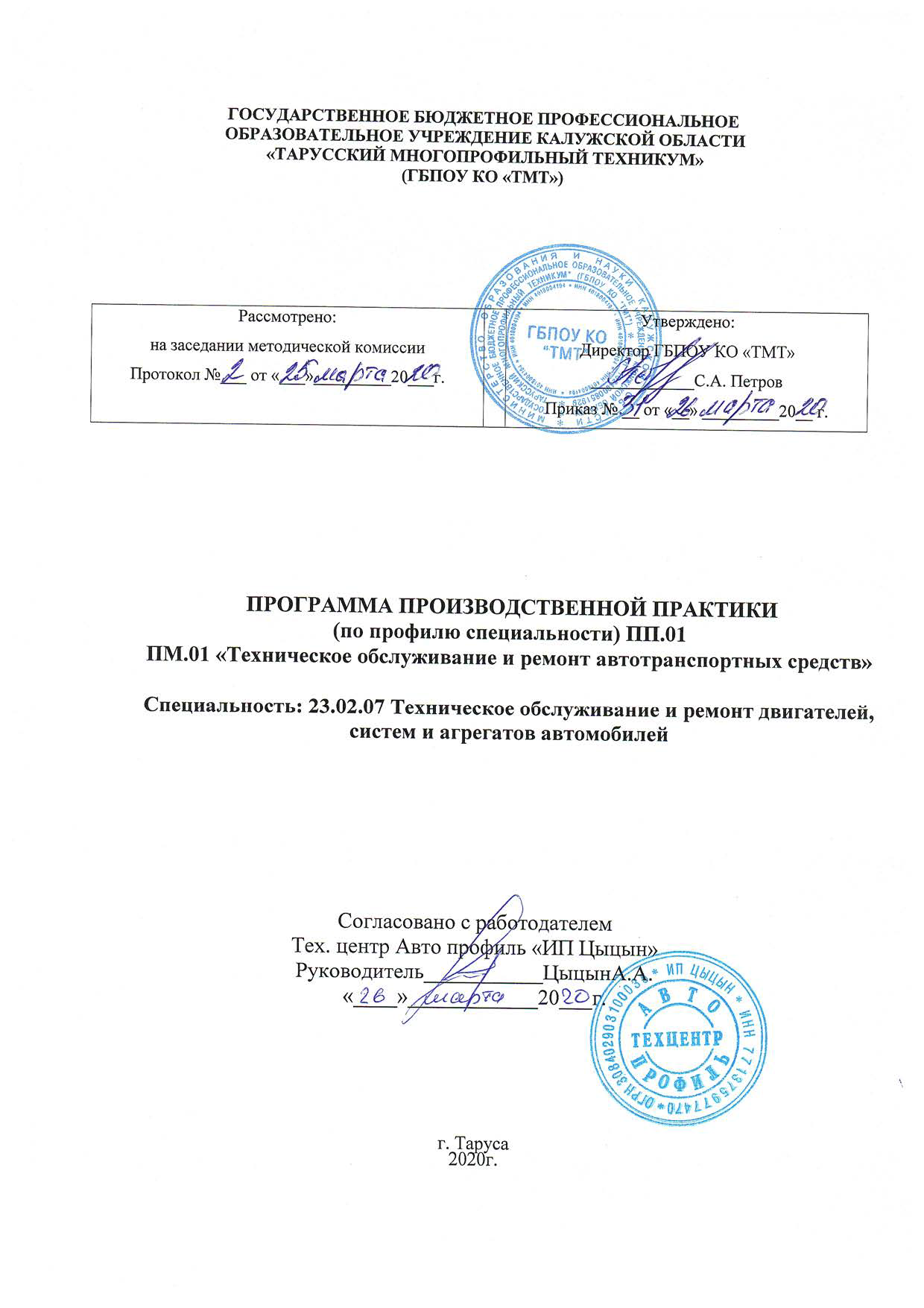 ПАСПОРТ ПРОГРАММЫ ПРАКТИКИ 1.1. Область применения программыПрограмма практики по профилю специальности (далее программа) –является частью основной профессиональной образовательной программы в соответствии с ФГОС СПО по специальности 23.02.07 Техническое обслуживание и ремонт двигателей, систем и агрегатов автомобилей в части освоения квалификации техник и основных видов профессиональной деятельности (ВД):Техническое обслуживание и ремонт автотранспортаПрограмма практики по профилю специальности может быть использована в дополнительном профессиональном образовании и профессиональной подготовке работников в области технического обслуживания и ремонта автомобилей при наличии среднего (полного) общего образования. Опыт работы не требуется.1.2. Цели и задачи профессионального модуля – требования к результатам освоения профессионального модуля:Практика по профилю специальности направлена на формирование у обучающихся общих и профессиональных компетенций, приобретение практического опыта и реализуется в рамках модулей ОПОП СПО по основным видам деятельности для освоения квалификации техник, обучения трудовым приемам, операциям и способам выполнения трудовых процессов необходимых для последующего освоения ими общих и профессиональных компетенций по избранной специальности.Требования к результатам освоения производственной практики:результате прохождения практики по профилю специальности по видам деятельности обучающихся должен:приборами. Ремонта деталей систем и механизмов двигателя Регулировки, испытания систем и механизмов двигателя после ремонта. Диагностики технического состояния приборов электрооборудования автомобилей по внешним признакам.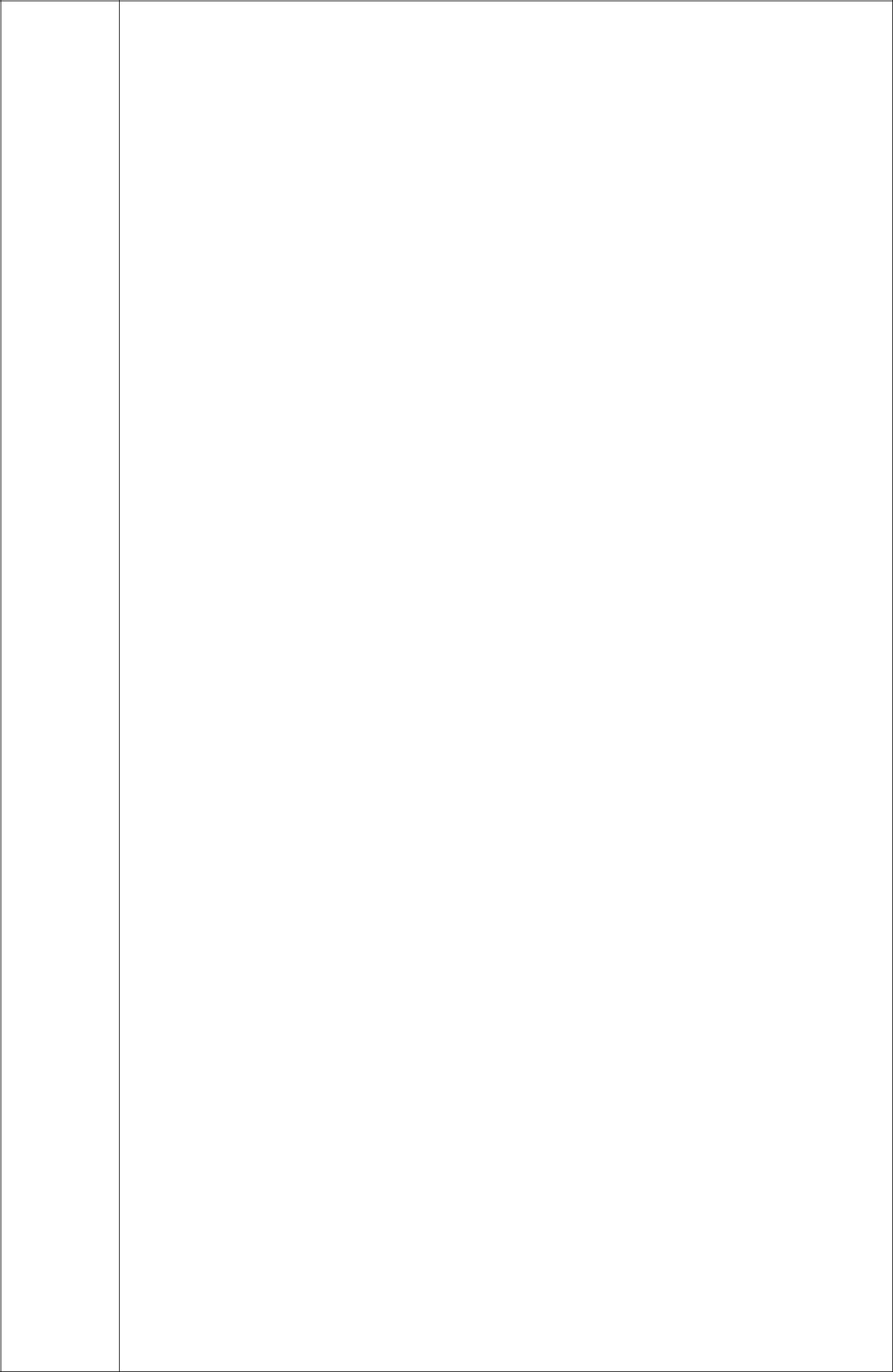 Демонстрировать приемы проведения инструментальной и компьютерной диагностики технического состояния электрических и электронных систем автомобилей.Оценки результатов диагностики технического состояния электрических и электронных систем автомобилей.Диагностики	технического	состояния	приборов	электрооборудованияавтомобилей по внешним признакамОценки результатов диагностики технического состояния электрических иэлектронных	систем	автомобилей	Подготовки	инструментов	иоборудования к использованию в соответствии с требованиями стандартоврабочего места и охраны трудаВыполнения	регламентных	работ	по	техническому	обслуживаниюэлектрических и электронных систем автомобилейПодготовки автомобиля к ремонту. Оформление первичной документации для ремонта.Демонтажа и монтаж узлов и элементов электрических и электронных систем, автомобиля, их замена.Проверки состояния узлов и элементов электрических и электронных систем соответствующим инструментом и приборами.Ремонта узлов и элементов электрических и электронных системРегулировки, испытание узлов и элементов электрических и электронныхсистемПодготовки средств диагностирования трансмиссии, ходовой части и органов управления автомобилей. Диагностики технического состояния автомобильных трансмиссий по внешним признакам. Проведения инструментальной диагностики технического состояния автомобильных трансмиссий Диагностики технического состояния ходовой части и органов управления автомобилей по внешним признакам. Проведения инструментальной диагностики технического состояния ходовой части и органов управления автомобилей. Оценки результатов диагностики технического состояния трансмиссии, ходовой части и механизмов управления автомобилейВыполнения	регламентных	работ	технических	обслуживанийавтомобильных трансмиссий. Выполнения регламентных работ технических обслуживаний ходовой части и органов управления автомобилей.Подготовки автомобиля к ремонту. Оформление первичной документации для ремонта.Демонтажа, монтажа и замены узлов и механизмов автомобильных трансмиссий, ходовой части и органов управления автомобилей. Проведения технических измерений соответствующим инструментом и приборами. Ремонта механизмов, узлов и деталей автомобильных трансмиссий, ходовой части и органов управления автомобилей. Регулировки испытания автомобильных трансмиссий, элементов ходовой части и органов управления после ремонта.Подготовки  автомобиля  к  проведению  работ  по  контролю  техническихпараметров кузова. Подбора и использования оборудования, приспособлений и инструментов для проверки технических параметров4кузова. Выбора метода и способа ремонта кузова. Подготовки оборудования для ремонта кузова. Правки геометрии автомобильного кузова. Замены поврежденных элементов кузовов. Рихтовки элементов кузовов. Использования средств индивидуальной защиты при работе слакокрасочными материалами. Определения дефектов лакокрасочногопокрытия. Подбора лакокрасочных материалов для окраски кузова.Подготовки поверхности кузова и отдельных элементов к окраске. Окраскиэлементов кузововУметь:Снимать и устанавливать двигатель на автомобиль, узлы и детали механизмов и систем двигателя, узлы и механизмы автомобильных трансмиссий, ходовой части и органов управления, разбирать и собирать двигатель, узлы и элементы электрооборудования, электрических и электронных систем автомобиля.Использовать специальный инструмент и оборудование при разборочно-сборочных работах. Работать с каталогами деталей.Разбирать и собирать элементы, механизмы и узлы трансмиссий, ходовойчасти и органов управления автомобилейПодбирать материалы для восстановления геометрической формы элементов кузова, для защиты элементов кузова от коррозии, цвета ремонтных красок элементов кузова.Принимать автомобиль на диагностику, проводить беседу с заказчиком для выявления его жалоб на работу автомобиля, проводить внешний осмотр автомобиля, составлять необходимую документацию.Выявлять по внешним признакам отклонения от нормального техническогосостояния	двигателя,	делать	на	их	основе	прогноз	возможныхнеисправностейВыбирать методы диагностики, выбирать необходимое диагностическое оборудование и инструмент, подключать и использовать диагностическое оборудование, выбирать и использовать программы диагностики, проводить диагностику двигателей.Соблюдать безопасные условия труда в профессиональной деятельности. Использовать технологическую документацию на диагностику двигателей, соблюдать регламенты диагностических работ, рекомендованные автопроизводителями. Читать и интерпретировать данные, полученные в ходе диагностики.Определять по результатам диагностических процедур неисправности механизмов и систем автомобильных двигателей, оценивать остаточный ресурс отдельных наиболее изнашиваемых деталей, принимать решения онеобходимости ремонта и способах устранения выявленных неисправностей.Применять информационно-коммуникационные технологии при составлении отчетной документации по диагностике двигателей. Заполнять форму диагностической карты автомобиля. Формулировать заключение о техническом состоянии автомобиля.Принимать заказ на техническое обслуживание автомобиля, проводить его внешний осмотр, составлять необходимую приемочную документацию. Определять перечень регламентных работ по техническому обслуживанию двигателя. Выбирать необходимое оборудование для проведения работ по техническому обслуживанию автомобилей, определять исправность и функциональность инструментов, оборудования; определять тип и количество необходимых эксплуатационных материалов для технического5обслуживания двигателя в соответствии с технической документацией подбирать материалы требуемого качества в соответствии с технической документацией.Безопасного и качественного выполнения регламентных работ по разным видам технического обслуживания в соответствии с регламентом автопроизводителя: замена технических жидкостей, замена деталей и расходных материалов, проведение необходимых регулировок и др. Использовать эксплуатационные материалы в профессиональной деятельности.Применять информационно-коммуникационные технологии при составлении отчетной документации по проведению технического обслуживания автомобилей. Заполнять форму наряда на проведение технического обслуживания автомобиля, сервисную книжку. Отчитываться перед заказчиком о выполненной работе.Подготовка автомобиля к ремонту. Оформление первичной документации для ремонта. Проведение технических измерений соответствующим инструментом и приборами. Оформлять учетную документацию.Использовать уборочно-моечное и технологическое оборудование Выбирать и пользоваться инструментами и приспособлениями для слесарных работ.Регулировать механизмы двигателя и системы в соответствии с технологической документацией. Проводить проверку работы двигателя Измерять параметры электрических цепей электрооборудования автомобилей.Выявлять по внешним признакам отклонения от нормального технического состояния приборов электрооборудования автомобилей и делать прогноз возможных неисправностей.Выбирать	методы  диагностики,  выбирать	необходимое  диагностическоеоборудование  и  инструмент,  подключать  диагностическое  оборудованиедля  определения  технического  состояния  электрических	и	электронныхсистем	автомобилей,	проводить	инструментальную	диагностикутехнического состояния электрических и электронных систем автомобилей.Пользоваться	измерительными	приборами.	Определять	исправность	ифункциональность	инструментов,	оборудования;	подбирать	расходныематериалы требуемого качества и количества в соответствии с техническойдокументациейЧитать и интерпретировать данные, полученные в ходе диагностики, делать выводы, определять по результатам диагностических процедур неисправности электрических и электронных систем автомобилей. Измерять параметры электрических цепей автомобилей. Пользоваться измерительными приборами.Безопасное и качественное выполнение регламентных работ по разным видам технического обслуживания: проверка состояния элементов электрических и электронных систем автомобилей, выявление и замена неисправных.Выполнять метрологическую поверку средств измерений. Производить проверку исправности узлов и элементов электрических и электронных систем контрольно-измерительными приборами и инструментами.Выбирать и пользоваться приборами и инструментами для контроля исправности узлов и элементов электрических и электронных систем. Разбирать и собирать основные узлы электрооборудования. Определять неисправности и объем работ по их устранению. Устранять выявленные6неисправности.Определять способы и средства ремонта.Выбирать и использовать специальный инструмент, приборы и оборудование.Регулировать параметры электрических и электронных систем и их узлов в соответствии с технологической документацией.Проводить проверку работы электрооборудования, электрических и электронных систем.Безопасно пользоваться диагностическим оборудованием и приборами;определять	исправность	и	функциональность	диагностическогооборудования и приборов;Пользоваться диагностическими картами, уметь их заполнять. Выявлять повнешним признакам отклонения от нормального технического состоянияавтомобильных	трансмиссий,	делать	на	их	основе	прогноз	возможныхнеисправностейВыбирать методы диагностики, выбирать необходимое диагностическое оборудование и инструмент, подключать и использовать диагностическое оборудование, выбирать и использовать программы диагностики, проводить диагностику агрегатов трансмиссии.Соблюдать безопасные условия труда в профессиональной деятельности. Выявлять по внешним признакам отклонения от нормального технического состояния ходовой части и механизмов управления автомобилей, делать на их основе прогноз возможных неисправностей.Выбирать методы диагностики, выбирать необходимое диагностическое оборудование и инструмент, подключать и использовать диагностическое оборудование, выбирать и использовать программы диагностики, проводить инструментальную диагностику ходовой части и механизмов управления автомобилей.Соблюдать безопасные условия труда в профессиональной деятельности. Читать и интерпретировать данные, полученные в ходе диагностики. Определять по результатам диагностических процедур неисправности ходовой части и механизмов управления автомобилей Безопасного и высококачественного выполнения регламентных работ по разным видам технического обслуживания: проверка состояния автомобильных трансмиссий, выявление и замена неисправных элементов.Использовать эксплуатационные материалы в профессиональной деятельности.Выбирать материалы на основе анализа их свойств, для конкретного применения.Безопасного и высококачественного выполнения регламентных работ по разным видам технического обслуживания: проверка состояния ходовой части и органов управления автомобилей, выявление и замена неисправных элементов.Соблюдать безопасные условия труда в профессиональной деятельности. Оформлять учетную документацию. Использовать уборочно-моечное оборудование и технологическое оборудование.Выполнять метрологическую поверку средств измерений. Производить замеры износов деталей трансмиссий, ходовой части и органов управления контрольно-измерительными приборами и инструментами.Выбирать и пользоваться инструментами и приспособлениями для слесарных работ.Разбирать и собирать элементы, механизмы и узлы трансмиссий, ходовой7части и органов управления автомобилей.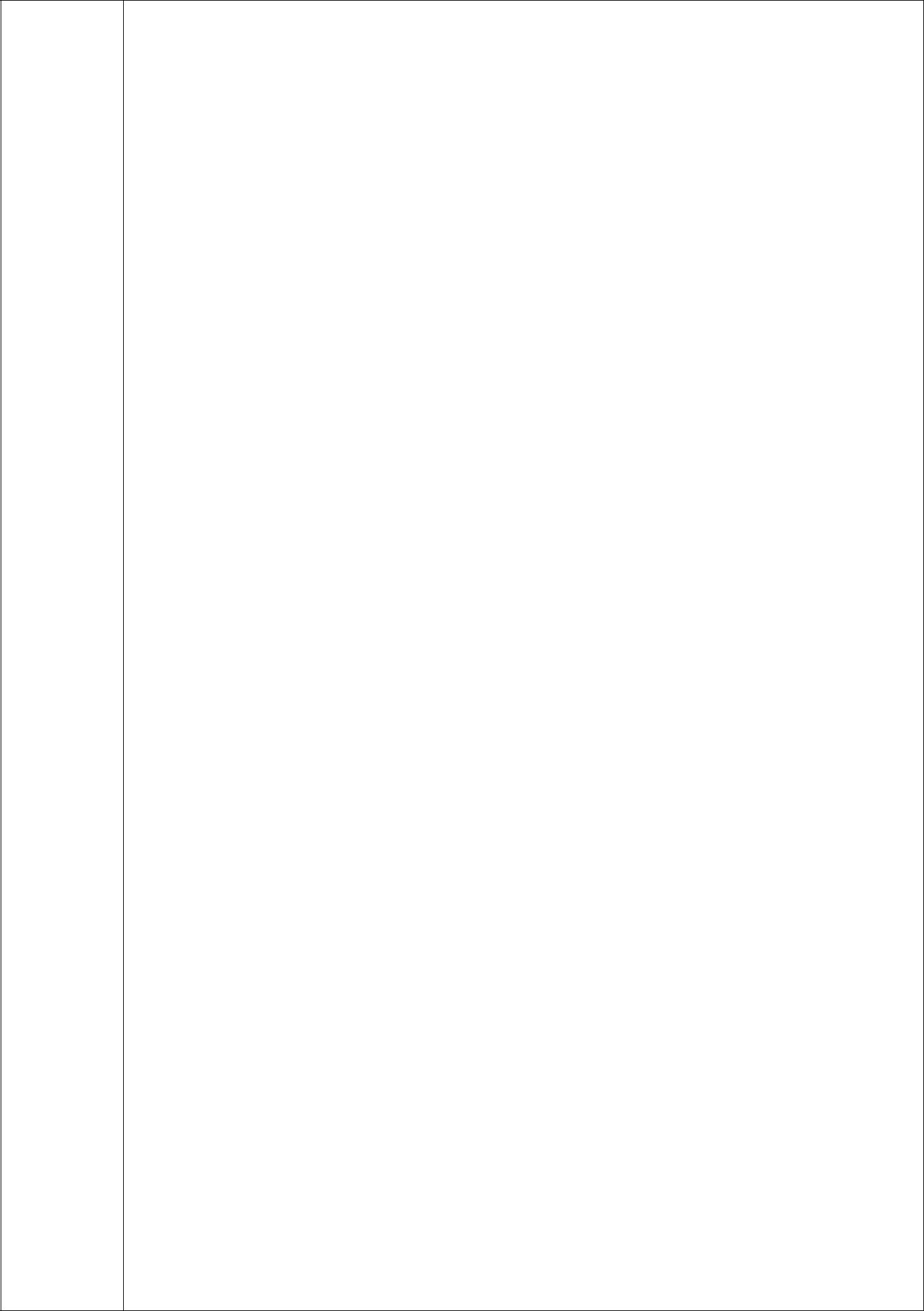 Определять неисправности и объем работ по их устранению.Определять способы и средства ремонта.Выбирать и использовать специальный инструмент, приборы и оборудование.Регулировать механизмы трансмиссий в соответствии с технологической документацией. Регулировать параметры установки деталей ходовой частисистем управления автомобилей в соответствии с технологической документацией. Проводить проверку работы элементов автомобильных трансмиссий, ходовой части и органов управления автомобилей.Проводить демонтажно-монтажные работы элементов кузова и других узлов автомобиля Пользоваться технической документациейЧитать чертежи и схемы по устройству отдельных узлов и частей кузова Пользоваться подъемно-транспортным оборудованием.Визуально и инструментально определять наличие повреждений и дефектов автомобильных кузовов. Оценивать техническое состояния кузова Выбирать оптимальные методы и способы выполнения ремонтных работ по кузову. Оформлять техническую и отчетную документацию.Устанавливать автомобиль на стапель. Находить контрольные точки кузова. Использовать стапель для вытягивания повреждённых элементов кузовов. Использовать специальную оснастку, приспособления и инструменты для правки кузовов. Использовать сварочное оборудование различных типов Использовать оборудование для рихтовки элементов кузовов Проводить обслуживание технологического оборудования. Использовать оборудование и инструмент для удаления сварных соединений элементов кузова.Применять рациональный метод демонтажа кузовных элементов Применять сварочное оборудование для монтажа новых элементов. Обрабатывать замененные элементы кузова и скрытые полости защитными материалами. Восстановление плоских поверхностей элементов кузова. Восстановление ребер жесткости элементов кузова Визуально определять исправность средств индивидуальной защиты;Безопасно пользоваться различными видами СИЗ; Выбирать СИЗ согласно требованиям при работе с различными материалами.Оказывать первую медицинскую помощь при интоксикации лакокрасочными материалами.Визуально выявлять наличие дефектов лакокрасочного покрытия и выбирать способы их устранения. Подбирать инструмент и материалы для ремонта. Подбирать цвета ремонтных красок элементов кузова и различные виды лакокрасочных материалов Использовать механизированный инструмент при подготовке поверхностей. Подбирать абразивный материал на каждом этапе подготовки поверхности Восстанавливать первоначальную форму элементов кузовов Использовать краскопульты различных систем распыления Наносить базовые краски на элементы кузова. Наносить лаки на элементы кузова.Окрашивать элементы деталей кузова в переход. Полировать элементы кузова. Оценивать качество окраски деталей1.3 Количество часов на освоение программы практики по профилю специальности: Всего 72 часа.82. РЕЗУЛЬТАТЫ ОСВОЕНИЯ ПРАКТИКИ ПО ПРОФИЛЮ СПЕЦИАЛЬНОСТИРезультатом освоения программы практики по профилю специальности является сформированность у обучающихся общих и профессиональных компетенций приобретение практического опыта в рамках модулей ОПОП СПО по основным видам профессиональной деятельности (ВД):ПМ 01. Техническое обслуживание и ремонт автотранспортных средств.93.ТЕМАТИЧЕСКИЙ ПЛАН ПРАКТИКИ ПО ПРОФИЛЮ СПЕЦИАЛЬНОСТИ3.1. Тематический план и содержание практики по профилю специальности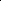 124. УСЛОВИЯ РЕАЛИЗАЦИИ ПРАКТИКИ ПО ПРОФИЛЮ СПЕЦИАЛЬНОСТИ4.1 Требования к минимальному материально-техническому обеспечениюПроизводственная практика проводится в организациях, направление деятельности которых соответствует профилю подготовки обучающихся по специальности: 23.02.07 Техническое обслуживание и ремонт двигателей, систем и агрегатов автомобилей на основе договоров, заключаемых между образовательной организацией и организациями. Реализация программы практики по профилю специальности предполагает наличие рабочих мест, соответствующих основным видам деятельности: Техническое обслуживаниеремонт автомобильных двигателей. Техническое обслуживание и ремонт электрооборудования и электронных систем автомобилей. Техническое обслуживание и ремонт шасси автомобилей. Проведение кузовного ремонта.4.2. Информационное обеспечение обученияПеречень рекомендуемых учебных изданий, Интернет-ресурсов, дополнительной литературыНормативно-правовые акты 1. ГОСТ 51709-2001 «Автотранспортные средства. Требования безопасности к техническому состоянию и методы проверки».Постановление Совмина-Правительства РФ «Об утверждении Основных положений по допуску транспортных средств к эксплуатации» 3. Положение о техническом обслуживании и ремонте подвижного состава автомобильного транспорта. Утверждено Минавтотрансом РСФСРПостановление Правительства Российской Федерации «Об утверждении правил оказания услуг (выполнения работ) по техническому обслуживанию и ремонту автотранспортных средств»Б.С. Васильев и др. Автомобильный справочник. М: Третий рим,Основная литератураГеленов А.А. Автомобильные эксплуатационные материалы, 2015,[Электронный ресурс] – http:// www.academia- moscow. Ru/- ЭБС ООО ОИЦ«Академия».Карагодин В.И. Ремонт автомобилей и двигателей: учебник. - 14-е изд., стер. – М.: ИЦ «Академия»,2017Полихов М.В. Техническое обслуживание автомобилей: учебник,2017, [Электронный ресурс] – http:// Ошибка! Недопустимый объект гиперссылки.- ЭБС ООО ОИЦ «Академия».Пузанков   А.Г.   Автомобили:   Устройство   автотранспортныхсредств:  учебник  для  студ.  учреждений  сред.проф.  образования/  А.Г.Пузанков. - 7-е изд., испр.- М.:ИЦ «Акакдемия»,2012.-560с.13Гладов Г.И. Текущий ремонт различных типов автомобилей. В 2-хч., ч.1:Легкие грузовики (малой и средней грузоподъемности): учебник, [Электронный ресурс] - http:// Ошибка! Недопустимый объект гиперссылки.-ЭБС ООО ОИЦ «Академия».Гладов Г.И. Текущий ремонт различных типов автомобилей. В 2-хч., ч.2 :Грузовые автомобили большой грузоподъемности: учебник, [Электронный ресурс] - http:// Ошибка! Недопустимый объект гиперссылки.-ЭБС ООО ОИЦ «Академия».7. Ашихмин С.А. Техническая диагностика автомобиля, [Электронный ресурс] - http:// Ошибка! Недопустимый объект гиперссылки.-ЭБС ООО ОИЦ «Академия».Туревский И.С. Экономика отрасли: Автомобильный транспорт: учебник.- М.: «ФОРУМ»:ИНФРА-М,2013.-288с.Драчева Е.Л. Менеджмент.- М.:ИЦ «Академия»,2017.-304с.Виноградов В.М. Технологические процессы ремонта автомобилей: учеб.пособие для сред. проф. образования/В.М.Виноградов.-8-е изд., перераб. – М.:ИЦ «Академия»,2017.-432с.Стуканов В.А. Сервисное обслуживание автомобильного транспорта: учебное пособие. – М.: ИД «ФОРУМ»: ИНФРА-М,2017Виноградов В.М. Организация производства технического обслуживания и текущего ремонта автомобилей: учебное пособие.-6-е изд., стер.-М.:ИЦ «Академия», 2017.Секирников В.Е. Теоретическая подготовка водителя автомобиля: учебник, [Электронный ресурс] - http:// Ошибка! Недопустимый объект гиперссылки.- ЭБС ООО ОИЦ «Академия».Козлов И.А. Слесарное дело и технические измерения: учебник, [Электронный ресурс] - http:// Ошибка! Недопустимый объект гиперссылки.-ЭБС ООО ОИЦ «Академия».Нерсесян В.И. Производственное обучение по профессии «Автомеханик»: учебное пособие.-М.:ИЦ «Академия»,2017.Отечественные журналы:«За рулем»«Автомир»Интернет ресурсыhttp://www.lovemybooks.info/ avtomobilya.html. Учебные пособия по устройству обслуживанию и ремонту автомобилейhttp://www.nashyavto.ru. Техническое обслуживание автомобилей. Автосервис.http://www.niva-faq.msk.ru. Устройство автомобилей.http://www.vaz-autos.ru. Ремонт автомобилей.http://avto-barmashova.ru/organizazia_STO.ru. Фирменный автосервис.144.3. Общие требования к организации образовательного процесса Производственная практика проводится в организациях на основедоговоров, заключаемых между образовательной организацией и организациями.период прохождения производственной практики, обучающиеся могут зачисляться на вакантные должности, если работа соответствует требованиям программы производственной практики.Сроки проведения практики устанавливаются колледжем в соответствии с ОПОП СПО.Практика по профилю специальности проводится непрерывно.4.4. Кадровое обеспечение образовательного процесса.Заместитель директора по УПР:осуществляет общее руководство и контроль практикой;согласовывает план-график проведения практики.Заведующий отделом практического обучения:составляет план – график проведения практики;-осуществляет методическое руководство и контроль деятельностью всех лиц, участвующих в организации и проведении практики;участвует в оценке общих и профессиональных компетенций студента, освоенных им в ходе прохождения производственной практики;контролирует ведение документации по практике.Методист производственного обучения:осуществляет методическое руководство по созданию программ производственной практики по специальности.Преподаватель – руководитель производственной практики:проводит индивидуальные или групповые консультации в ходе практики;участвует в оценке общих и профессиональных компетенций студента, освоенных им в ходе прохождения производственной практики;контролирует ведение документации по практике.Руководитель практики от предприятия – (наставник, специалист предприятия):оказывает студенту (- ам) помощь в выполнении ими программы практики, помогает обеспечить их рабочими местами, необходимым имуществом, информацией, служебной и иной документацией и бланками;предоставляет возможность ознакомиться со служебными документами в объеме заданий, указанных в программе данной практики, необходимых студенту (- ам);по итогам практики (совместно с руководителем практики ГБПОУ НО «КБЛК») подготовить и оформить необходимую отчетную документацию (аттестационные листы, отзывы о прохождении практики студентом (-ам), утвердить дневники прохождения практики).15КОНТРОЛЬ И ОЦЕНКА РЕЗУЛЬТАТОВ ОСВОЕНИЯ ПРАКТИКТекущий контроль результатов прохождения производственной практики представляет собой: ежедневный контроль посещаемости практики, наблюдение за выполнением видов работ на практике и оценка их качества, отраженные в дневнике по производственной практике.Практика завершается дифференцированным зачетом при условии положительного аттестационного листа по практике руководителей практики от организации и образовательной организации об уровне освоения профессиональных компетенций; наличия положительной характеристики организации на студента по освоению общих компетенций в период прохождения практики; полноты и своевременности представления дневника практики и отчета о практике в соответствии с заданием на практику.Дифференцированный зачет по производственной практике проводится в форме собеседования, с учетом отчетной документации по производственной практике.Аттестация по итогам производственной практики проводится с учетомрезультатов ее прохождения, подтверждаемых документами соответствующих организаций.Результатами прохождения производственной практики и объектами оценки являются приобретенный практический опыт, ПК и ОК, которые должны быть освоены на практике в полном объеме в соответствии с требованиями ФГОС и программой ПМ.Формы и методы контроля и оценки результатов обучения должны позволять проверять у обучающихся не только сформированность профессиональных компетенций, но и развитие общих компетенций и обеспечивающих их умений.18ВДТребования1.ТехничИметь практический опыт:ескоеПриемки  и  подготовка  автомобиля  к  диагностике  в  соответствии  собслуживзапросами заказчика.ание иОбщей  органолептической  диагностики  автомобильных  двигателей  поремонтвнешним признакам с соблюдением безопасных приемов труда.автотрансПроведения  инструментальной  диагностики  автомобильных  двигателей  спортасоблюдение  безопасных  приемов  труда,  использованием  оборудования иконтрольно-измерительных инструментов.Оценки результатов диагностики автомобильных двигателей.Оформления диагностической карты автомобиля.Приёма  автомобиля  на  техническое  обслуживание  в  соответствии  срегламентами.Определенияперечнейработпотехническомуобслуживанию   двигателей.   Подбора   оборудования,   инструментов   ирасходных материалов.Выполнения   регламентных   работ   по   техническому   обслуживаниюавтомобильных  двигателей.  Сдачи  автомобиля  заказчику.  Оформлениятехнической    документации.    Подготовки    автомобиля    к    ремонту.Оформления первичной документации для ремонта. Демонтажа и монтажадвигателя автомобиля; разборка и сборка его механизмов и систем, заменаего отдельных деталейПроведения  технических  измерений  соответствующим  инструментом  и3КодНаименование результата освоения практикиУ. 01Осуществлять технический контроль автотранспорта;У.02Выбирать методы и технологии технического обслуживания и ремонтаавтомобильного двигателя;У. 03Разрабатывать и осуществлять технологический процесс техническогообслуживания и ремонта двигателя;У 04.Выполнять работы по техническому обслуживанию и ремонту автомобильныхдвигателей;У. 05Осуществлять самостоятельный поиск необходимой информации для решенияпрофессиональных задачПК 1.1Осуществлять  диагностику  систем,  узлов  и  механизмов  автомобильныхдвигателейПК 1.2Осуществлять техническое обслуживание автомобильных двигателей согласнотехнологической документацииПК 1.3Проводить ремонт различных типов двигателей в соответствии стехнологической документациейПК 2.1Осуществлять диагностику электрооборудования и электронных системавтомобилейПК 2.2Осуществлять техническое обслуживание электрооборудования иэлектронных систем автомобилей согласно технологической документацииПК 2.3Проводить ремонт электрооборудования и электронных систем автомобилей всоответствии с технологической документациейПК 3.1Осуществлять диагностику трансмиссии, ходовой части и органов управленияавтомобилейПК 3.2Осуществлять техническое обслуживание трансмиссии, ходовой части иорганов управления автомобилей согласно технологической документацииПК 3.3Проводить ремонт трансмиссии, ходовой части и органов управленияавтомобилей в соответствии с технологической документациейПК 4.1Выявлять дефекты автомобильных кузововПК 4.2Проводить ремонт повреждений автомобильных кузововПК 4.3Проводить окраску автомобильных кузововОК 02Осуществлять поиск, анализ и интерпретацию информации, необходимой длявыполнения задач профессиональной деятельности.ОК 04Работать в коллективе и команде, эффективно взаимодействовать с коллегами,руководством, клиентами.ОК 09Использовать информационные технологии в профессиональной деятельности.Виды работВиды работНаименование тем практикиСодержание практикиКол-вочасовпотемам123ПМ 01.Техническое обслуживание и ремонт автотранспортных средств.Техническое обслуживание и ремонт автотранспортных средств.Техническое обслуживание и ремонт автотранспортных средств.721. Ознакомление1. Ознакомление1.1 Общее знакомство с предприятиемСтруктура, состав и задачи предприятия.4с предприятиемс предприятиемИнструктаж студентов по техникеРежимбезопасности на рабочих местах поработы и отдыха. Организациятехническому обслуживанию и ремонтутехнического обслуживания текущегоавтомобильного транспортаремонта. Техника безопасности.2. Выполнение2. Выполнение2.1. Работа на рабочих местах1. Диагностирование параметров (по %8работ по ТОработ по ТОдиагностики, контрольно техническогосодержанию СО и СН, по давлению масла вавтомобилейавтомобилейпункта и участках ежедневногосистеме смазки, по расходу топлива,обслуживания (ЕО)эффективности торможения, мощности).2.Диагностика трансмиссии, рулевогоуправления, тормозной системы.2.2 Работа на рабочих местах на посту1. Контрольно-диагностические,8(линии)технического обслуживания № 1регулировочные, крепежные,2. Контрольно-диагностические,электротехнические, сварочно-очистительные работы на автомобиле2.3 Работа на рабочих местах на посту1.Контрольно-диагностические,8(линии) технического обслуживания № 2регулировочные,крепежные, электротехнические, смазочно-очистительные работы на автомобиле;10замена неисправных узлов и механизмов.2 Составление заявок на запасные части иматериалы, получение, учет их расходов.3. Выполнение3.1 Работа на тупиковых постах в зоне1. Подготовка автомобиля к демонтажу8работ по ремонтутекущего ремонта автомобилейнеисправного агрегата, слив масла,автомобилейтоплива, воды, наружная очистка и мойка;снятие неисправного агрегата соблюдениемтехнологии разборки автомобиля;2. Очистка от пыли и грязи, мойка узлов итранспортировка агрегатов в обменныйпункт или цех для замены наотремонтированный.3.2 Разборка, ремонт, сборка и испытание1. Продувка жиклеров без разборки12системы питания автомобилякарбюратора, сборка карбюраторов,проверка и регулировка уровня топлива втопливной камере. Проверка подачитоплива бензонасосом.2. Проверка на стенде и регулировка насосавысокого давления дизельного двигателя,регулировка всережимного регулятора,форсунок.3.3 Разборка, ремонт, сборка и испытание1. Очистка АКБ от загрязнений, удаление12узлов и приборов электрооборудованияэлектролита с поверхности, очистканаконечников проводов и штырей батарейот окислений; проверка уровняэлектролита, доливка дистиллированнойводы, проверка плотности электролита истепени заряженности батареи; зарядкабатарей.112.Обнаружение неисправности свечи,проверкапроверкасостояния и действия катушки зажигания,состояния и действия катушки зажигания,конденсатора и стартера. Составлениеконденсатора и стартера. Составлениезаявок на запасные части и материалы, и ихзаявок на запасные части и материалы, и ихучет, получение.учет, получение.4. Выполнение4.1 Работы на рабочих местах1.Ремонт мостов12работ по ТО ипроизводственных отделений и участков2.Ремонт коробок сцепления,ремонтупо ремонту агрегатов и узлов3.Ремонт, двигателяавтомобилей наавтомобилей4.Ремонт сцепления, двигателярабочих местах5 . Ремонт тормозных кранов5 . Ремонт тормозных крановпроизводственныхпроизводственных6.Аккумуляторные работы.отделений иучастков5. Обобщение5.1 Составление отчета, оформление1.Информация о предприятии, его4материаловдневника практики. Выполнениематериально-технической базе. Описаниематериально-технической базе. Описаниепрактики посхем, эскизов, таблиц, чертежей,не менее 2-х операций самостоятельнойне менее 2-х операций самостоятельнойпрофилютехнической документации вработы студентаработы студентаспециальностисоответствии с требованиями ЕСКД2.Оформление дневника практики и отчетапопопрактике, подготовка необходимыхпрактике, подготовка необходимыхприложений, систематизация материалов,приложений, систематизация материалов,получение заключения от руководителейполучение заключения от руководителейпрактики от учебного заведенияпрактики от учебного заведенияРезультатыОсновные показатели оценкиФормыи(освоенныерезультатаметодыпрофессиональныеконтроля иконтроля икомпетенции)оценки1.ПланироватьОриентировка в организации техническогоТекущийии организовыватьобслуживания и ремонта автомобилей и способахпро-работы поуправления производством.межуточныймежуточныйтехническомуОбоснованность планирования работ по ТО иконтрольвобслуживаниюремонту автомобилей.форме:и ремонтуГрамотность проектирования и планированияформализоваформализоваавтотранспорта.работы участков ТО и ТР автомобилейнноеПравильность выполнения работ по ТО и ремонтунаблюдение,наблюдение,автомобилей с соблюдением правил техникиХарактеристХарактеристбезопасности.ика вНахождение необходимых нормативов иаттестационаттестационтехнических условий ТО и ремонта автомобилейномдля решения профессиональных задач.листепоТочность решения задач по расчету технико-итогамэкономических показателей производственнойпрактикиподеятельности участка.профилюФормулирование обоснованности принятых мерспециальносспециальносдля повышения эффективности производственнойти об уровнети об уровнедеятельности иосвоенияповышения качества выполняемых работ.обучающимсобучающимсПланирование работы участков ТО и ТРя16автомобилей.профессионапрофессионаЛогичность и рациональность расстановкильныхрабочих на рабочих местах.компетенцийкомпетенцийГрамотность оформления техническойдокументации.ХарактеристХарактеристПолнота оценки состояния охраны трудаика2. ОсуществлятьТочность формулировки законодательных идневникетехническийнормативных актов, регулирующихДифференциДифференциконтрольпроизводственно-хозяйственную деятельностьрованныйпри хранении,Обоснование технического состояния объекта назачетзаэксплуатации,основе результатов технического контроляпрактикутехническомтранспортного средства.по  профилюпо  профилюобслуживанииВыделение основных причин измененияспециальносспециальноси ремонтетехнического состояния автотранспортныхтиавтотранспортныхсредств в процессе их хранениясредств.и эксплуатации.Правильность выполнения работ по диагностикеи испытанию различных систем автомобилей ссоблюдением правилтехники безопасности.Грамотность использования технологическойдокументации.Определение соответствия выполняемых работнормативным требованиям.Аргументированность оценки качествавыполнения работ.Оперативность и полнота анализа качествавыполнения работ3. ОрганизовыватьПолнота изложения требований по обеспечениюбезопасное ведениеохраныработ притруда, противопожарной и экологическойтехническомбезопасности.обслуживании иВыделение основных факторов, влияющих наремонте авто-безопасность выполнения работ.транспорта.Обоснование соответствия рабочего местатребованиям безопасности.Демонстрация процедуры проведенияпроизводственного инструктажа.Качество оформления документации побезопасности труда.РезультатыРезультаты(освоенныеОсновные показатели оценкиОсновные показатели оценкиобщие компетенции)общие компетенции)общие компетенции)результатаОК  02.  Осуществлять  поиск,ОК  02.  Осуществлять  поиск,ОК  02.  Осуществлять  поиск,Планирование информационного поиска из широкогоПланирование информационного поиска из широкогоанализиинтерпретациюнабора источников, необходимого для эффективногонабора источников, необходимого для эффективногоинформации,информации,необходимой длявыполнения  профессиональных  задач  и  развитиявыполнения  профессиональных  задач  и  развитиявыполнениявыполнениязадачсобственнойпрофессиональной   деятельности   ипрофессиональнойпрофессиональнойпрофессиональнойдеятельностиподчиненного    персонала    Анализ17деятельности.деятельности.информации,  выделение  в  ней  главные  аспекты,информации,  выделение  в  ней  главные  аспекты,информации,  выделение  в  ней  главные  аспекты,информации,  выделение  в  ней  главные  аспекты,информации,  выделение  в  ней  главные  аспекты,информации,  выделение  в  ней  главные  аспекты,структурирование, презентация Владение способамиструктурирование, презентация Владение способамиструктурирование, презентация Владение способамиструктурирование, презентация Владение способамиструктурирование, презентация Владение способамиструктурирование, презентация Владение способамисистематизациисистематизациииинтерпретацияиинтерпретацияполученнойполученнойинформации  в  контексте  своей  деятельности  и  винформации  в  контексте  своей  деятельности  и  винформации  в  контексте  своей  деятельности  и  винформации  в  контексте  своей  деятельности  и  винформации  в  контексте  своей  деятельности  и  винформации  в  контексте  своей  деятельности  и  всоответствии с задачей информационного поискасоответствии с задачей информационного поискасоответствии с задачей информационного поискасоответствии с задачей информационного поискасоответствии с задачей информационного поискаОК 04. Работать в коллективе иОК 04. Работать в коллективе иОК 04. Работать в коллективе иОК 04. Работать в коллективе иОбучение  членов  группы  (команды)  рациональнымОбучение  членов  группы  (команды)  рациональнымОбучение  членов  группы  (команды)  рациональнымОбучение  членов  группы  (команды)  рациональнымОбучение  членов  группы  (команды)  рациональнымОбучение  членов  группы  (команды)  рациональнымкоманде,эффективноприемампоорганизациидеятельностидляприемампоорганизациидеятельностидляприемампоорганизациидеятельностидляприемампоорганизациидеятельностидляприемампоорганизациидеятельностидляприемампоорганизациидеятельностидлявзаимодействоватьвзаимодействоватьвзаимодействоватьсэффективноговыполнения  коллективного  проектавыполнения  коллективного  проектавыполнения  коллективного  проектавыполнения  коллективного  проектавыполнения  коллективного  проектаколлегами,коллегами,руководством,руководством,Распределение   объема   работы   среди   участниковРаспределение   объема   работы   среди   участниковРаспределение   объема   работы   среди   участниковРаспределение   объема   работы   среди   участниковРаспределение   объема   работы   среди   участниковРаспределение   объема   работы   среди   участниковклиентами.клиентами.коллективного   проекта   Умение   справляться   сколлективного   проекта   Умение   справляться   сколлективного   проекта   Умение   справляться   сколлективного   проекта   Умение   справляться   сколлективного   проекта   Умение   справляться   сколлективного   проекта   Умение   справляться   скризисами   взаимодействия   совместно   с   членамикризисами   взаимодействия   совместно   с   членамикризисами   взаимодействия   совместно   с   членамикризисами   взаимодействия   совместно   с   членамикризисами   взаимодействия   совместно   с   членамикризисами   взаимодействия   совместно   с   членамигруппы (команды) Проведение объективного анализагруппы (команды) Проведение объективного анализагруппы (команды) Проведение объективного анализагруппы (команды) Проведение объективного анализагруппы (команды) Проведение объективного анализагруппы (команды) Проведение объективного анализаи   указание   субъективного   значения   результатови   указание   субъективного   значения   результатови   указание   субъективного   значения   результатови   указание   субъективного   значения   результатови   указание   субъективного   значения   результатови   указание   субъективного   значения   результатовдеятельностиИспользованиевербальныхвербальныхиневербальных способов эффективной коммуникации сневербальных способов эффективной коммуникации сневербальных способов эффективной коммуникации сневербальных способов эффективной коммуникации сневербальных способов эффективной коммуникации сневербальных способов эффективной коммуникации сколлегами,   руководством,   клиентами   и   другимиколлегами,   руководством,   клиентами   и   другимиколлегами,   руководством,   клиентами   и   другимиколлегами,   руководством,   клиентами   и   другимиколлегами,   руководством,   клиентами   и   другимиколлегами,   руководством,   клиентами   и   другимизаинтересованными сторонамизаинтересованными сторонамизаинтересованными сторонамиОК09.ИспользоватьИспользоватьПланированиеинформационногопоиска  Принятияпоиска  Принятияпоиска  Принятияинформационные технологии винформационные технологии винформационные технологии винформационные технологии врешенияозавершении(продолжении)(продолжении)профессиональнойпрофессиональнойпрофессиональнойинформационногопоисканаосновеоценкиинформационногопоисканаосновеоценкиинформационногопоисканаосновеоценкиинформационногопоисканаосновеоценкиинформационногопоисканаосновеоценкиинформационногопоисканаосновеоценкидеятельности.деятельности.достоверности(противоречивости)(противоречивости)полученнойполученнойинформации  для  решения  профессиональных  задач.информации  для  решения  профессиональных  задач.информации  для  решения  профессиональных  задач.информации  для  решения  профессиональных  задач.информации  для  решения  профессиональных  задач.информации  для  решения  профессиональных  задач.ОсуществлениеОсуществлениеобменаинформацииинформациисиспользованиемиспользованиемсовременногооборудованияоборудованияипрограммного  обеспечения,  в  том  числе  на  основепрограммного  обеспечения,  в  том  числе  на  основепрограммного  обеспечения,  в  том  числе  на  основепрограммного  обеспечения,  в  том  числе  на  основепрограммного  обеспечения,  в  том  числе  на  основепрограммного  обеспечения,  в  том  числе  на  основесетевого    взаимодействия    Анализ    информации,сетевого    взаимодействия    Анализ    информации,сетевого    взаимодействия    Анализ    информации,сетевого    взаимодействия    Анализ    информации,сетевого    взаимодействия    Анализ    информации,сетевого    взаимодействия    Анализ    информации,выделение в ней главные аспекты, структурирование,выделение в ней главные аспекты, структурирование,выделение в ней главные аспекты, структурирование,выделение в ней главные аспекты, структурирование,выделение в ней главные аспекты, структурирование,выделение в ней главные аспекты, структурирование,презентация